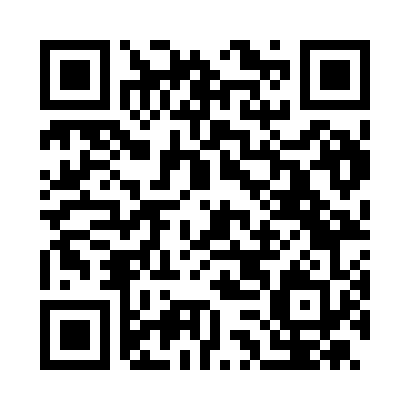 Ramadan times for Accio, ItalyMon 11 Mar 2024 - Wed 10 Apr 2024High Latitude Method: Angle Based RulePrayer Calculation Method: Muslim World LeagueAsar Calculation Method: HanafiPrayer times provided by https://www.salahtimes.comDateDayFajrSuhurSunriseDhuhrAsrIftarMaghribIsha11Mon4:434:436:1412:074:145:595:597:2512Tue4:424:426:1312:064:146:016:017:2613Wed4:404:406:1112:064:156:026:027:2814Thu4:384:386:1012:064:166:036:037:2915Fri4:364:366:0812:064:176:046:047:3016Sat4:354:356:0612:054:186:056:057:3117Sun4:334:336:0512:054:196:066:067:3218Mon4:314:316:0312:054:196:076:077:3319Tue4:294:296:0112:044:206:086:087:3520Wed4:284:286:0012:044:216:096:097:3621Thu4:264:265:5812:044:226:106:107:3722Fri4:244:245:5612:034:236:116:117:3823Sat4:224:225:5512:034:246:126:127:3924Sun4:204:205:5312:034:246:136:137:4125Mon4:184:185:5112:034:256:156:157:4226Tue4:174:175:5012:024:266:166:167:4327Wed4:154:155:4812:024:276:176:177:4428Thu4:134:135:4612:024:276:186:187:4629Fri4:114:115:4512:014:286:196:197:4730Sat4:094:095:4312:014:296:206:207:4831Sun5:075:076:411:015:307:217:218:491Mon5:055:056:401:005:307:227:228:512Tue5:045:046:381:005:317:237:238:523Wed5:025:026:361:005:327:247:248:534Thu5:005:006:351:005:327:257:258:555Fri4:584:586:3312:595:337:267:268:566Sat4:564:566:3212:595:347:277:278:577Sun4:544:546:3012:595:347:287:288:588Mon4:524:526:2812:585:357:297:299:009Tue4:504:506:2712:585:367:307:309:0110Wed4:484:486:2512:585:367:317:319:02